Необходима обработка.Конфигурация 1С Управление торговлей 11.4 и вышеВсе Авторские права на разработку интеллектуальная собственность  принадлежит заказчику то есть мне Яровой Владимир Геннадьевич.Обработка не должна быть продана или использована в других коммерческих целях без согласования с заказчикомКод обработки похожий есть в конфигурация Далион Тренд 2.0Цель обработки.Автоматическое формирование Бейджиков и выгрузка сотрудников в Frontol 5.25.01С подготовкой нужными печатными формой с необходимыми полями.Обработка должна вытягивать из справочника УТ 11.4 всех пользователей за исключением тех где стоит галочка(признак) не действительный.Обработка должна каждому сотруднику из своей внутренней базы формировать штрих код EAN13 по префиксу, который можно будет указать в настройках обработки, штрих код должен быть уникальный.Всем сотрудникам, которым вытянулись из справочника УТ, должна быть возможность присваивать профиль из Фронтола, в кассовом по Есть профили, кассир скажем, системный администратор и прочее. То есть не надо вытягивать из фронтола данные о профилях, просто должен быть справочник профилей с возможностью указать наименование профиля и его код (идентификатор)Профиль Имеет свой идентификатор по которому фронтол понимает какой это профиль. То есть должен быть справочник профилей в самой обработкеТакже должен быть справочник должностей с возможностью добавки должности. На выходе по сути мы должны получить файл с форматом Атола (синтаксис обмена есть в руководстве интегратора Фронтол, при необходимости предоставлю)В обработке должна быть возможность указания Пароля сотруднику (либо галочка заполнить также как штрих код) то есть на выбор или ввести пароль или заполнить так как же как и штрих код .##@@&&@$$$DELETEALLUSERS$$$ADDUSERS1;Лаврова Вера;Кассир Лаврова Вера;4;2800000000;2800000000011;;2;Юрик Наталья;Кассир Юрик Наталья;4;2800000000;2800000000028;;3;Перелыгина Елизавета;Кассир Перелыгина Елизавета;4;2800000000;2800000000035;;4;Соколова Наталья;Кассир Соколова Наталья;3;2800000000;2800000000042;;5;Аникеева Елена;Аникеева Елена;3;2800000000;2800000000059;;6;Ануфриева Любовь;Старший продавец Ануфриева Любовь;3;2800000000;2800000000066;;7;Яровой Владимир;Системный Администратор Яровой Владимир;1;555;;;$$$DELETEALLEMPLOYEESОбразец файла с синтаксисомНазвание файла обмена и путь куда он должен записаться, должна быть возможность указать в настройках обработки.Также должно печататься две печатные формы на выбор с Заполненными полями из обработки. ИМЯ, Фамилия, Должность, ШК.Конечно обработка должна иметь возможность сохранять все свои настройки и выбирать кому сейчас печатать бейджики ,то есть выбор сотрудников кому надо печатать  также их количество 1,2 5 и так далее.Но при выгрузке в текстовый файл  выгружать в файл обмена необходимо всех сотрудников которые есть в справочники пользователи, так как файл затирает предыдущие данные. Либо не затирать данные1.2. Данная печатная форма должна отправляться на адрес электронной почты указанный в настройках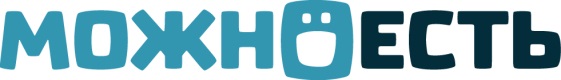 ИМЯ Фамилиядолжностьш/кИмя ФамилияШКДолжность